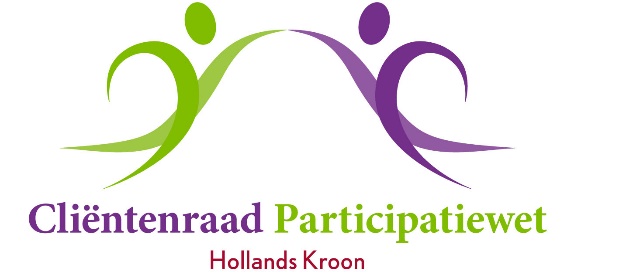 Agenda digitale vergadering 30 juni 2020

Aanvang	14.00 uur
Locatie:  	Online – skype1.	Opening en mededelingen
2.	Vaststellen van de agenda
3.	Verslag van digitale vergadering 19 mei 2020
4.	Actielijst en ingekomen/uitgaande post
	- Ingekomen post
	- Uitgaande post
5. 	Taakverdeling (Actielijst/Takenlijst/Afspraken wie, wat wanneer)6.	Adviezen & brieven aan en antwoorden van colleges
- overzicht adviezen 
- brieven naar college (zie 4)7.	Koepel adviesraden sociaal domein
- Reactie gemeente
- voorlopige afhandeling8.    Armoedebeleid9.     Aanpassing hhr ivm aspirant-leden     10. 	Inventarisatie nieuw advies Unive11.	Rondvraag12.	Sluiting
